คำชี้แจง เรื่อง โปสเตอร์ โครงการ SCI Fair : Senior Project Presentation ปีการศึกษา 2560
รูปแบบโปสเตอร์ 
- ขนาด ความกว้าง 90 เซนติเมตร ความสูง 120 เซนติเมตร
- แบ่งเป็นพื้นที่ส่วนของชื่อผลงาน ขนาดความกว้าง 90 เซนติเมตร ความสูง 20 เซนติเมตร (*ซึ่งกำหนดให้ทุกโปสเตอร์มีรูปแบบที่เหมือนกัน) ประกอบด้วย โลโก้ มศว โลโก้คณะวิทยาศาสตร์ ชื่อผลงาน ชื่อผู้สร้างผลงานและอาจารย์ที่ปรึกษา ชื่อหลักสูตร/สาขา ดังตัวอย่างด้านล่าง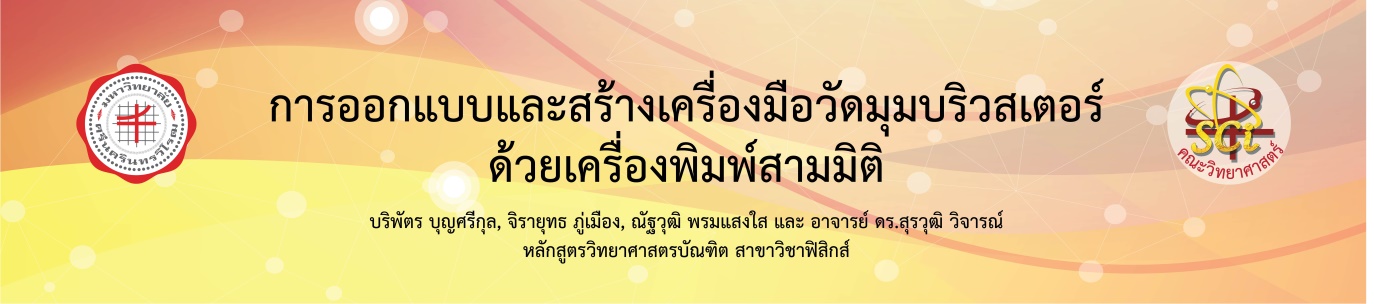 รูบแบบข้อความ (ส่วนของชื่อผลงาน)
- พิมพ์ “ชื่อผลงาน” ด้วยฟอนท์ TH SarabunPSK Bold ขนาดตัวอักษร 120 point (สีดำ : ค่าสี C=0 M=0 Y=0 K=100)  โดยพิมพ์ให้อยู่กึ่งกลางของบรรทัด (center) มีความยาวของชื่อโครงงานไม่เกิน 2 บรรทัด (ปรับบรรทัดตามความเหมาะสม) ในกรณีที่ชื่อผลงานมีความยาวมากอาจลดขนาดของตัวอักษรตามความเหมาะสม - พิมพ์ “ชื่อนิสิตเจ้าของผลงาน” และตามด้วย “ชื่ออาจารย์ที่ปรึกษา” ด้วยฟอนท์ TH SarabunPSK Bold ขนาดตัวอักษร 50 point (สีดำ : ค่าสี C=0 M=0 Y=0 K=100)  โดยพิมพ์ให้อยู่กึ่งกลางของบรรทัด (center) โดยพิมพ์ชื่อนิสิตคนแรก (โดยไม่ต้องใส่คำนำหน้านาม) เคาะหนึ่งวรรค ตามด้วยนามสกุล และใส่เครื่องหมาย , และตามด้วยชื่อนิสิตในกลุ่มจนครบ ใช้คำว่า “และ”ตามด้วยชื่ออาจารย์ที่ปรึกษาโครงการ (ใส่ตำแหน่งทางวิชาการและคุณวุฒิของอาจารย์ที่ปรึกษาด้วย) (ปรับบรรทัดตามความเหมาะสม)  ดังตัวอย่าง
  	วิทยา ศรีนครินทร์, ศรี วิโรฒ, วิทย์ วิทยาศาสตร์ และ ผศ.ดร.ศิริลักษณ์ เรืองรุ่งโรจน์
 	บริพัตร บุญศรีกุล, จิรายุทธ ภู่เมือง, ณัฐวุฒิ พรมแสงใส และ อาจารย์ ดร.สุรวุฒิ วิจารณ์
หรือ ภาษาอังกฤษ  ดังนี้
  	Wistaya Srinakharin, Sri Wirot, Wit Wittayasat and Asst.Prof.Dr. Siriluk Ruangrungrote
 	Boripat Boonsrikul, Jirayoot Poomuang, Natthawut Promsaengsai and Dr. Surawut Wicharn - พิมพ์ “ชื่อหลักสูตร” และตามด้วย “สาขาวิชา” ด้วยฟอนท์ TH SarabunPSK Bold ขนาดตัวอักษร 50 point (สีดำ: ค่าสี C=0 M=0 Y=0 K=100) โดยพิมพ์ให้อยู่กึ่งกลางของบรรทัด (center) เคาะหนึ่งวรรคแล้วตามด้วยชื่อสาขา ดังตัวอย่าง
 	หลักสูตรวิทยาศาสตรบัณฑิต สาขาวิชาคณิตศาสตร์
 	หลักสูตรการศึกษาบัณฑิต สาขาวิชาเคมี
หรือ ภาษาอังกฤษ  ดังนี้
  	Bachelor of Science Program in Mathematics
 	Bachelor of Education Program in Chemistryรูปแบบของ template 
- ไฟล์ Adobe Illustrator เวอร์ชั่น CS3
- ไฟล์ Adobe Photoshop (.psd)
- ไฟล์ .jpgการส่งไฟล์ให้ร้าน
- ตั้งชื่อไฟล์ ด้วยรหัสประจำกลุ่ม (ดูได้จาก ลิงค์ https://goo.gl/T8rem6 )

รูปแบบการตั้งชื่อไฟล์ (ตั้งชื่อไฟล์เหมือนชื่อกลุ่ม) 
 ตัวอย่าง ดังนี้
 	MATH01 (*สำหรับหลักสูตรวิทยาศาสตรบัณฑิต สาขาวิชาคณิตศาสตร์)
 	STAT01 (*สำหรับหลักสูตรวิทยาศาสตรบัณฑิต สาขาวิชาสถิติ)
 	COM01 (*สำหรับหลักสูตรวิทยาศาสตรบัณฑิต สาขาวิชาวิทยาการคอมพิวเตอร์)
 	HOME01 (*สำหรับหลักสูตรวิทยาศาสตรบัณฑิต สาขาวิชาคหกรรมศาสตร์)
 	CHEM01 (*สำหรับหลักสูตรวิทยาศาสตรบัณฑิต สาขาวิชาเคมี)
 	BIO01 (*สำหรับหลักสูตรวิทยาศาสตรบัณฑิต สาขาวิชาชีววิทยา)
 	MICRO01 (*สำหรับหลักสูตรวิทยาศาสตรบัณฑิต สาขาวิชาจุลชีววิทยา)
 	PHY01 (*สำหรับหลักสูตรวิทยาศาสตรบัณฑิต สาขาวิชาฟิสิกส์)
 	GEM01 (*สำหรับหลักสูตรวิทยาศาสตรบัณฑิต สาขาวิชาอัญมณีและเครื่องประดับ)
 	MATHED01 (*สำหรับหลักสูตรการศึกษาบัณฑิต สาขาวิชาคณิตศาสตร์)
 	CHEMED01 (*สำหรับหลักสูตรการศึกษาบัณฑิต สาขาวิชาเคมี)
 	BIOED01 (*สำหรับหลักสูตรการศึกษาบัณฑิต สาขาวิชาชีววิทยา)
 	PHYED01 (*สำหรับหลักสูตรการศึกษาบัณฑิต สาขาวิชาฟิสิกส์)
 	GSCED01 (*สำหรับหลักสูตรการศึกษาบัณฑิต สาขาวิชาวิทยาศาสตร์ทั่วไป) 
- ส่งไฟล์ .pdf มาที่ นายเกียรติศักดิ์ ภูตะมี (ผู้ประสานงานโปสเตอร์) - กำหนดส่งไฟล์โปสเตอร์  .pdf ภายในวันที่ 9 เมษายน 2561 ก่อนเวลา 18.00 น.  ทางอีเมล์ หรือแชร์ผ่าน google drive ที่ kiattisakp@g.swu.ac.th  ข้อมูลติดต่อ 
- ผู้ประสานงาน : นายเกียรติศักดิ์ ภูตะมี (นักประชาสัมพันธ์) โทร. 02-6495000 ต่อ 18408 
089-8963635 อีเมล์ kiattisakp@g.swu.ac.th
หมายเหตุ :
1. ส่งไฟล์ ตามเวลาที่กำหนด ภายในวันที่ 9 เมษายน 2561 ก่อนเวลา 18.00 น. ทางอีเมล์ kiattisakp@g.swu.ac.th หรือหากไฟล์ขนาดใหญ่ (ไฟล์ไม่ควรมีขนาดเกิน 100 MB) ส่งโดยการแชร์ผ่าน google drive มาที่kiattisakp@g.swu.ac.th โดยใส่ชื่อ (subject) อีเมล์ หรือรายละเอียด (add a note) (*กรณีส่งด้วยการแชร์ผ่าน google drive) ด้วยชื่อกลุ่ม เท่านั้น (*กรุณาตรวจเช็คชื่อกลุ่มให้ถูกต้อง)2. ในกรณีที่ส่งโปสเตอร์ด้วยการแชร์ผ่าน google drive มาแล้ว ไม่ต้องส่งอีเมล์หรือส่งลิงค์มาทางอีเมล์ซ้ำ3. โปสเตอร์ที่ส่ง ต้องผ่านการตรวจความถูกต้องจากอาจารย์ที่ปรึกษา และตรวจคำผิดเรียบร้อยแล้ว โดยส่งเพียงครั้งเดียว ไม่ต้องส่งซ้ำ ในกรณีที่จำเป็นต้องส่งซ้ำ ให้ระบุชื่อ (subject) อีเมล์ด้วยชื่อกลุ่มและระบุว่า “ส่งใหม่”4. เมื่อผู้ประสานงานได้รับเมล์แล้ว จะแจ้งกลับด้วยการ reply กลับไป แต่นิสิตจะต้องรอเช็คอีเมล์เพื่อรอ feedback แจ้งการแก้ไขโปสเตอร์ภายในวันที่ 10 - 11  เมษายน 2561 และต้องส่งไฟล์โปสเตอร์ที่แก้ไขแล้ว(ตามที่คณะกรรมการโปสเตอร์ตรวจ) กลับมาภายในวันที่ 11 เมษายน 2561 ก่อนเวลา 18.00 น. โดยใส่ชื่อกลุ่มและระบุว่า “ส่งแก้ไข”5. ยกตัวอย่างการเขียน  คำย่อตำแหน่งทางวิชาการ  ได้ดังนี้อ.อนุศักดิ์ สวู  เขียนเป็น  Anusak Swuอ.ดร.อนุศักดิ์ สวู  เขียนเป็น Dr. Anusak Swuผศ.ดร.อนุศักดิ์ สวู  เขียนเป็น Asst.Prof.Dr. Anusak Swuรศ.ดร.อนุศักดิ์ สวู  เขียนเป็น Assoc.Prof.Dr. Anusak Swuศ.ดร.อนุศักดิ์ สวู  เขียนเป็น Prof.Dr. Anusak Swuหมายเหตุ นิสิตสังเกตการเว้นคำในตัวอย่างด้วยนะครับ6. ในกรณีที่มีอาจารย์ที่ปรึกษามากกว่า 1 คน ให้ใช้คำเชื่อม “และ” นำหน้าชื่อของอาจารย์ที่ปรึกษาคนสุดท้าย ตัวอย่างเช่น 
 บริพัตร บุญศรีกุล, จิรายุทธ ภู่เมือง, ณัฐวุฒิ พรมแสงใส, อาจารย์ ดร.สุรวุฒิ วิจารณ์ และ ผศ.ดร.ศิริลักษณ์ เรืองรุ่งโรจน์
ตัวอย่าง template โปสเตอร์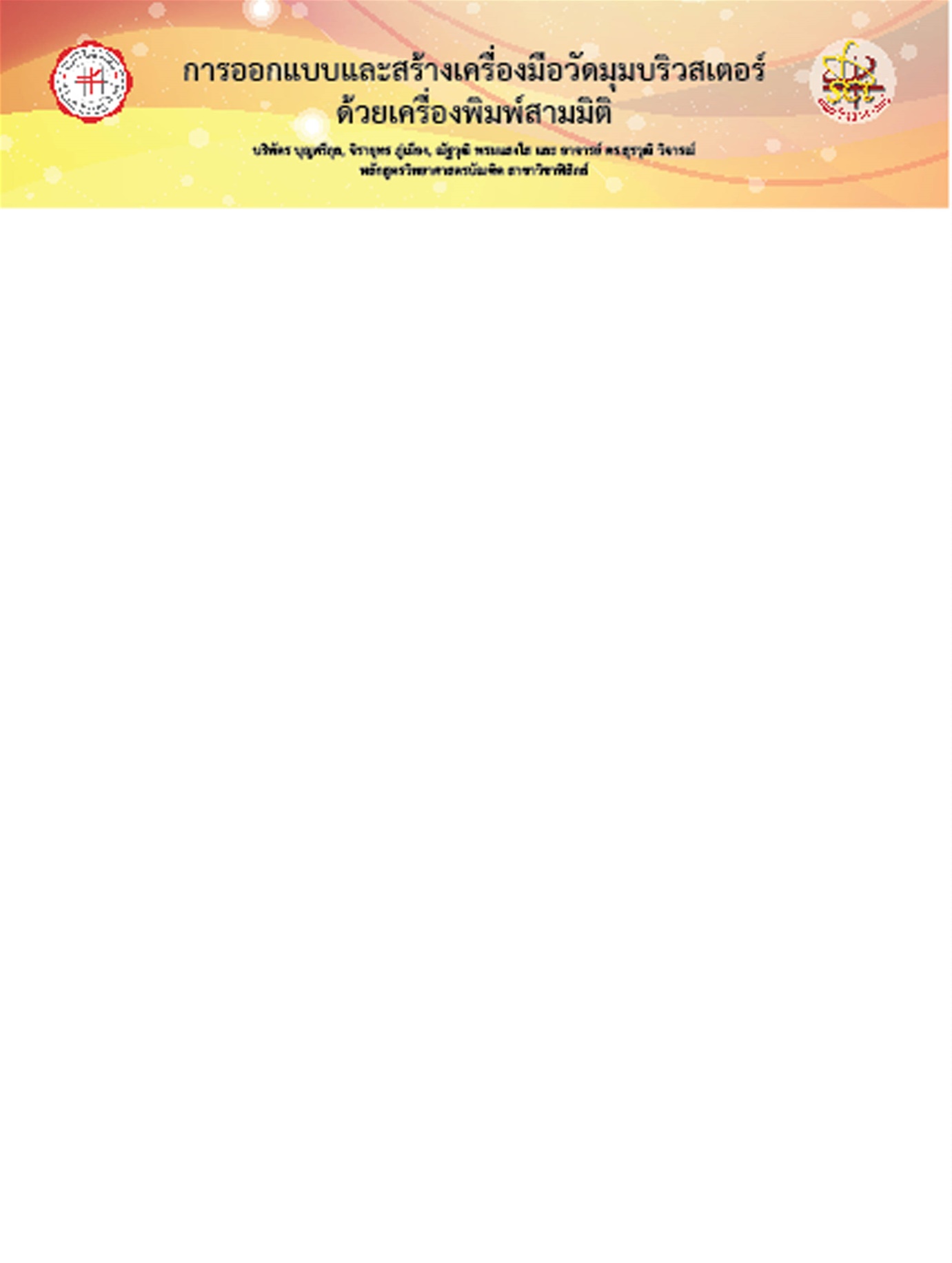 